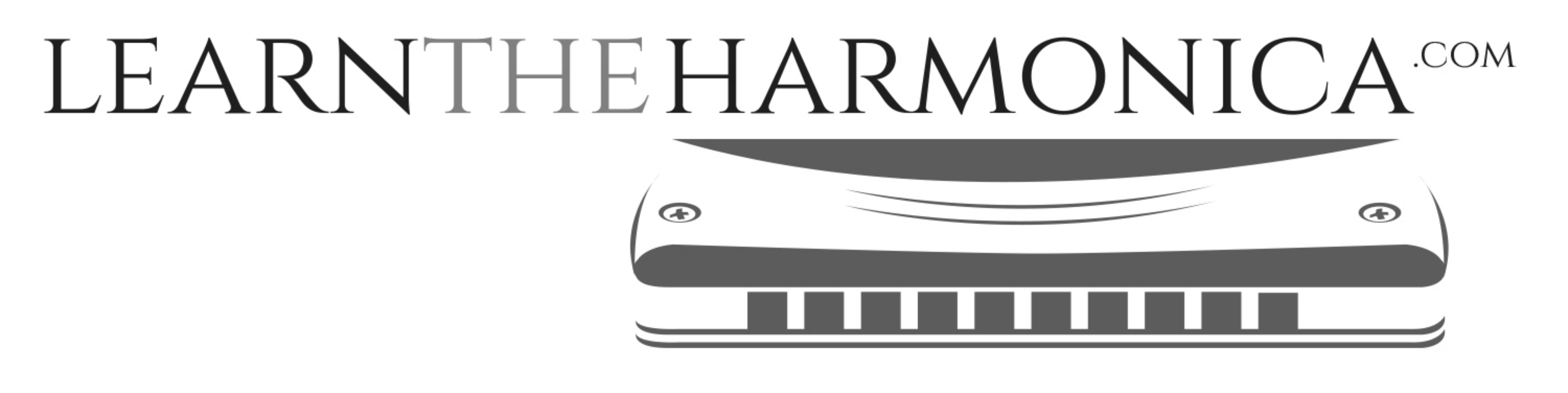 Take The Long Way Home (Supertramp)Tabbed for diatonic harmonica by Liam WardSong key: C (F harp in 2nd position)Introduction:A:   (-2) -4/-4---- ---    -5   -4/   -4B:   -4/  -4   -4/-4   -4/   -3    -2C:   -3   -2   -123 -123     -123  -123  -123     -123  -123 -123       -34/D:   -3   -2   -123 -123     -123  -123  -123     -123  -123 -123      -12E:   (-2) -4/-4---    -5   -4/   -4F:   -5   -4/   -4   -5   -4/   -4    -5   -4/ -4   -4/-4   -4/    -3    -2G:   -3   -2   -123 -123     -123  -123  -123     -123  -123 -123       -34/H:   -3   -2   -123 -123     -123  -123  -123     -123  -123 -123      -12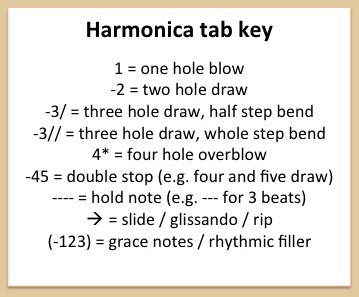 